PASTA WITH SWISS CHARD BACON AND LEMONY RICOTTA    Recipe by dicentraINGREDIENTS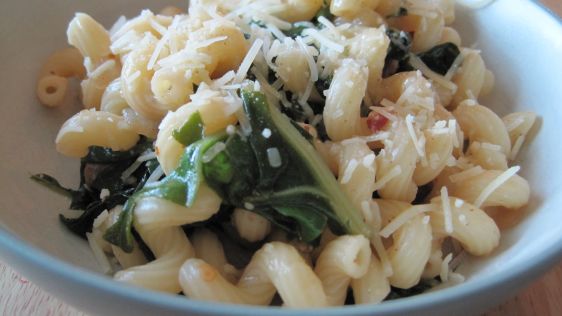 1 lb corkscrew macaroni2 tablespoons olive oil5 slices bacon, coarsely chopped3 garlic cloves, chopped 1 small yellow onion, chopped1⁄2 teaspoon red pepper flakes 1 bunch swiss chard, cleaned and coarsely   chopped1 cup vegetable stock1 cup ricotta cheese1 lemon, juice and zest of1/4 cup parmesan cheese, gratedDIRECTIONSBring a large pot of water to a boil for the pasta. When the water comes to a boil, add salt and cook the pasta al dente.While the pasta cooks, preheat a large skillet over moderate heat. Add the olive oil and bacon, and cook until the bacon crisps, about 3 minutes.To the bacon add the garlic, onions, salt, pepper and red pepper flakes and cook, stirring frequently, for 5 minutes or until the onions are lightly caramelized.Add the chopped Swiss chard, toss to coat, and wilt the chard down.Turn the heat up to high and add the vegetable stock. When the liquid comes to a boil, reduce the heat and simmer for 6 to 7 minutes.In a small bowl, combine the ricotta with the lemon zest and season with salt and pepper. Place ¼ cup of the ricotta mixture in the bottom of 4 bowls. Set aside.Add the lemon juice to the Swiss chard. Drain the pasta well and toss with the greens for a minute to let the juices absorb into the pasta.Turn the heat off and add the grated Parmesan cheese and toss to distribute. Serve immediately, dishing it up on top of the ricotta cheese. Stir before eating.NUTRITION INFOServing Size: 1 (405) g     Servings Per Recipe: 4AMT. PER SERVING% DAILY VALUECalories: 796.7Calories from Fat 262 g33 %Total Fat 29.1 g44 %Saturated Fat 12.4 g62 %Cholesterol 62 mg20 %Sodium 815.7 mg33 %Total Carbohydrate 97.1 g32 %Dietary Fiber 5.6 g22 %Sugars 6.5 g26 %Protein 36.2 g72 %